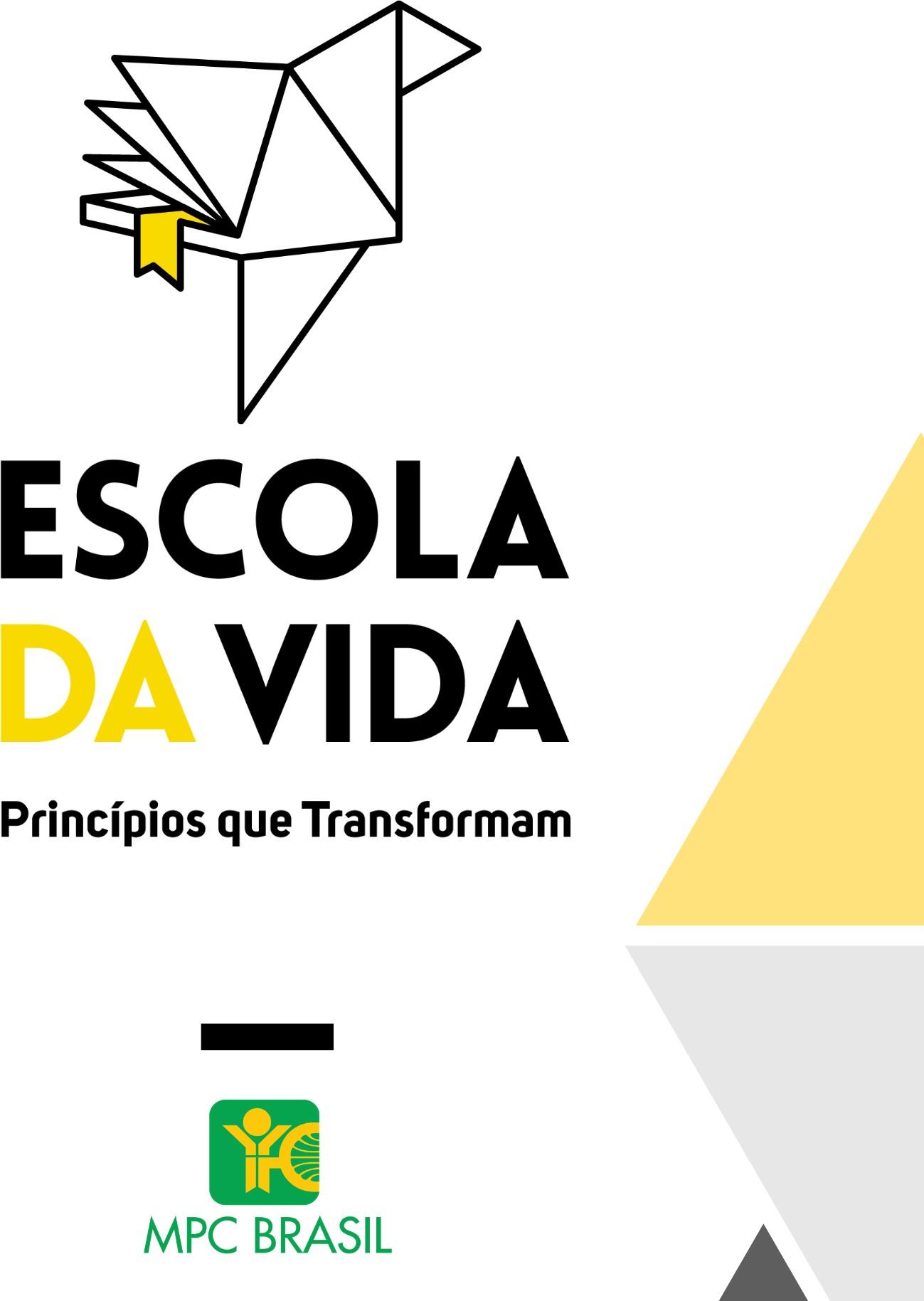 QUEM SOMOS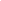 A    MPC    (Mocidade    para    Cristo)    é    uma    organização    cristã que trabalha com desenvolvimento  integral  de  jovens  e  adolescentes  no  Brasil, está presente em mais de 120 países, hoje, atua em mais de 140 cidades no país, tornando-se uma parceira da escola mais ativa nesses últimos anos. O Projeto Escola da Vida surgiu no ano de 2009 e até o ano de 2019 já  foram  atingidas  aproximadamente 1.500  escolas,  400.000  alunos  com atividades socioeducacionais.  	PROPOSTA DO PROJETO	Desenvolvemos até sete atividades, procurando alcançar a comunidade escolar. Público Alvo: Preferencialmente alunos do Ensino Fundamental II e Ensino Médio, professores, colaboradores da escola, pais e responsáveis dos alunos.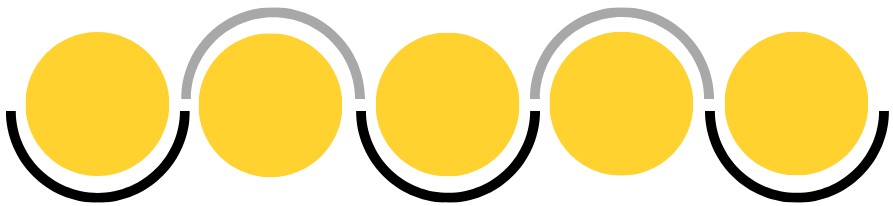 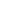 PROGRAMA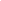 ∇	ATIVIDADE 1 - LANCHE COM PROFESSORES E COLABORADORESOs professores e os colaboradores são de extrema relevância e influência na vida da escola, e em especial dos alunos. O apoio deles é fundamental na educação de cada aluno, por isso o Escola da Vida oferece um momento de inspiração para reforçar a importância do educador, dos gestores e dos funcionários, dentro e fora da sala de aula, como instrumento de transformação da sociedade em que vivemos.O encontro acontece presencialmente ou em uma plataforma online da escola com a duração de até 1h, promovendo um momento descontraído e inspirador, quando compartilhamos boas palavras. ∇	ATIVIDADE 2 – CONCURSO DE REDAÇÃOO tema da redação geralmente é definido pela equipe do Escola da Vida e compartilhado com a direção da escola. A equipe do EDV se encarregará de divulgar, receber, ler, responder e premiar as redações mais sinceras. Esse concurso pode ser realizado nas redes sociais do EDV em parceria com a escola ou de forma presencial. ∇	ATIVIDADE 3 – PALESTRASAs palestras são ricas em conteúdo relacionados às ciências e relações humanas,  considerando  a  relevância  do  tema  para  o  jovem  e  o adolescente. Cada encontro visa contemplar os princípios da vida de Jesus de uma forma contextualizada e prática, desafiando os alunos a exercerem estes princípios. A ênfase é gerar reflexão e inspirá-los a tomar boas decisões, mesmo em contextos diversos e desafiadores. O encontro também acontece na plataforma online da escola com duração máxima de 40 minutos ou presencial, quando os protocolos das escola e do município contemplarem essa opção. ESTE É O SLOGAN DO PROJETO ESCOLA DA VIDA“TUDO MUDA QUANDO VOCÊ MUDA!”Temas disponíveis para palestras: (coloque aqui as palestras que a sua equipe está pronta para oferecer, veja materiais disponíveis no portal)∇ ATIVIDADE 4 – EVENTO CULTURALÉ  uma  programação especial de aprentação cultural onde o principal tema é o Princípio do Amor, ressaltando o  Amor  de  Jesus  e  a  diferença  que  o  viver  esse  amor  pode  fazer. Esse encontro tem a mesma duração da palestra de 40 minutos, na plataforma online disponibilizada pela escola ou providenciada pela equipe do EDV ou presencialmente, caso os protocolos do município e da escola contemplem esta opção. ATIVIDADE 5 – CORREIO EDVÉ uma ótima oportunidade que a equipe do Escola da Vida tem de se relacionar com a comunidade escolar. Através do Correio EDV, a equipe pode escrever cartas de encorajamento, esperança e boas palavras para os funcionários da escola, alunos, pais/responsáveis e entregar na escola, a logística desta ação deverá ser ajustada com a escola.  ATIVIDADE 7 – REUNIÃO COM PAIS OU RESPONSÁVEISSabemos que a família é a base principal na formação de princípios, valores e virtudes para o aluno. Percebemos que alguns valores importantes ficam esquecidos pelo tempo e esmagados por uma mídia que avança na contramão da educação. O EDV tem o intuito de dar uma pequena contribuição para estas famílias, comunicando a mensagem de que os pais e responsáveis ocupam uma posição singular no processo educativo de seus filhos. Esse encontro online tem a duração de até 40 minutos ou presencialmente, caso haja essa possibilidade.RECURSOS NECESSÁRIOS	∇	Plataforma online; (caso a escola não se utilize de uma plataforma, a equipe do EDV irá utilizar uma plataforma fechada com os alunos, educadores e colaboradores e/ou pais e responsáveis). ∇	Parceria na divulgação e participação dos alunos;∇          Tempo de aula disponibilizado para as atividades a serem realizadas. VIABILIZAÇÃO DO PROJETO A escola pode escolher qual/quais atividade(s) se encaixa melhor à sua realidade e assim realizar o agendamento do Escola da Vida Online se comprometendo a ser uma parceira do projeto. O nosso desejo, esforço e trabalho é para que cada adolescente e jovem brasileiro conheça e viva os princípios que podem transformar a sua vida, sendo também um agente de transformação.PROTEÇÃO DE CRIANÇAS E ADOLESCENTESA MPC é uma organização comprometida com a proteção de crianças e adolescentes e possui um departamento onde desenvolve diretrizes, orientações, suporte e capacitação. Sendo assim, todos os nossos voluntários recebem treinamento nessa área. Para mais informações acesse o site:http://www.portalescoladavida.com.brDúvidas e esclarecimentos podem ser enviadas para o e-mail:INSIRA O E-MAIL DA SUA MPC AUTO ESTIMAVida ConectadaCULTURA DE PAZSaúde Emocional IDENTIDADE.....SEXUALIDADESONHOS.....